附件：“兴晋钢”牌热轧带肋钢筋新旧产品标识新产品标识（变更后）:HRB400：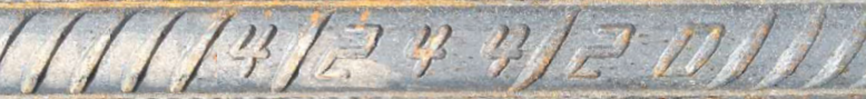 旧产品标识（变更前）:HRB400：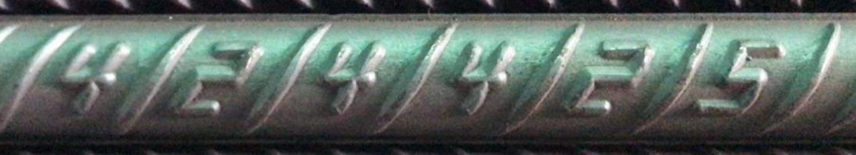 